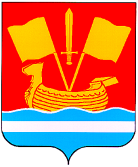 АДМИНИСТРАЦИЯ КИРОВСКОГО МУНИЦИПАЛЬНОГО РАЙОНА ЛЕНИНГРАДСКОЙ ОБЛАСТИП О С Т А Н О В Л Е Н И Еот 25 декабря 2018 года  №  3000О внесении изменений и дополнений в постановление администрации Кировского муниципального района Ленинградской области от 30.03.2017г. №603 «Об утверждении Административного регламента предоставления администрацией Кировского муниципального района Ленинградской области муниципальной услуги  «Отнесение земель или земельных участков в составе таких земель к определенной категории» В связи с изменением структуры администрации Кировского муниципального района Ленинградской области, внести следующие изменения и дополнения в Административный регламент предоставления администрацией Кировского муниципального района Ленинградской области муниципальной услуги «Отнесение земель или земельных участков в составе таких земель к определенной категории», утвержденный постановлением администрации Кировского муниципального района Ленинградской области от 30.03.2017г. №603 (далее -Административный регламент):1. В пункте 1.3. слова «управление землеустройства и землепользования» заменить словами «Комитет по управлению муниципальным имуществом (далее- КУМИ)».2. В пункте 1.8. слова «специалистами Управления   землеустройства и землепользования  (далее – УЗиЗ) отдела по работе с юридическими и физическими лицами» заменить словами «специалистами отдела землеустройства и землепользования КУМИ».  3. В пункте 4.16. слова «специалисту управления и землеустройства Администрации» заменить словами «специалисту отдела землеустройства и землепользования КУМИ».  4. В пунктах 4.18., 4.25., 4.28. слова «специалисту управления землеустройства и землепользования Администрации» заменить словами «специалисту отдела землеустройства и землепользования КУМИ».  5. В пунктах 4.19., 4.20., 4.23.:  5.1. Слова «Специалист отдела землеустройства и землепользования Администрации» заменить словами «специалист отдела землеустройства и землепользования КУМИ».5.2. Слова «специалистом УЗиЗ» заменить словами «специалистом отдела землеустройства и землепользования КУМИ».5.3. Слова «УЗиЗ» заменить словами  «КУМИ».6. В пунктах 5.1. и 5.2. слова «начальник Управления землеустройства и землепользования» заменить словами «председатель КУМИ».7. В приложении 1 к Административному регламенту слова   «Управления землеустройства и землепользования  (УЗиЗ)» и «Управление землеустройства и землепользования» заменить словами «Отдел землеустройства и землепользования КУМИ».8. В приложении 4 к Административному регламенту слова «УЗиЗ» заменить словами «КУМИ».9. Постановление вступает в силу после официального опубликования.Глава администрации                                                                       А.П.Витько 